KẾ HOẠCH
Thực hiện công tác Cải cách hành chính năm 2022Thực hiện Kế hoạch số 27/KH-GDĐT ngày 11/01/2021 của Phòng GDĐT huyện Thanh Oai về Cải cách hành chính (CCHC) nhà nước năm 2021.Trường Tiểu học Cự Khê xây dựng Kế hoạch thực hiện công tác CCHC năm 2022 như sau:I. MỤC ĐÍCH - YÊU CẦU.1. Mục đíchGóp phần duy trì chỉ số CCHC của Ngành, cải thiện và nâng cao chỉ số hiệu quả quản trị và hành chính công, cải thiện hiệu quả phục vụ nhân dân trên địa bàn xã Cự Khê ngày càng tốt hơn; tiếp tục nâng cao chỉ số hài lòng về sự phục vụ hành chính của cơ quan Phòng GDĐT;Tạo sự chuyên biến mạnh mẽ về kỷ luật, kỷ cương, ý thức, trách nhiệm chất lượng và hiệu quả phục vụ nhân dân của đội ngũ cán bộ, giáo viên, nhân viên nhà trường, góp phần thực hiện hiệu quả chủ đề công tác năm 2022 của huyện;2. Yêu cầuCác nhiệm vụ, chỉ tiêu trong Kế hoạch CCHC 2022 của nhà trường được cụ thể hóa, gắn với chủ đề công tác năm của huyện “Kỷ cương, trách nhiệm, hành động, đổi mới và phát triển”; đảm bảo phù hợp với Kế hoạch của phòng GDĐT huyện Thanh Oai.Triển khai đúng, đủ, toàn diện các nội dung kế hoạch phù hợp với điều kiện thực tiễn của nhà trường và theo hướng sáng tạo, phát triển bền vững.3. Một số chỉ tiêu cụ thể100% các tổ chuyên môn, cán bộ, giáo viên, nhân viên trong nhà trường tổ chức triển khai thực hiện kế hoạch và chịu trách nhiệm toàn diện về công tác CCHC của nhà trường.100% các báo cáo được gửi đúng nội dung và đảm bảo thời gian quy định: báo cáo định kỳ, báo cáo kết quả CCHC, ứng dụng Công nghệ thông tin (CNTT), báo cáo năm, báo cáo kiểm tra, rà soát văn bản quy phạm pháp luật (VBQPPL), theo dõi thi hành pháp luật và các báo cáo về đào tạo, bồi dưỡng cán bộ, công chức, viên chức;Đảm bảo 100% các kiến nghị thanh tra, kiểm tra về tài chính ngân sách được tổ chức xử lý kịp thời theo yêu cầu của tổ chức, công dân;Thường xuyên kiểm tra, đánh giá việc thực hiện công tác CCHC của tổ khối chuyên môn. Phấn đấu mức độ hài lòng của người dân về giải quvết TTHC nhà trường; Đảm bảo 100% số hồ sơ liên quan đến TTHC được giải quyết đúng hạn và trước hạn;II. NỘI DUNG THỤC HIỆN CẢI CÁCH HÀNH CHÍNH1. Cải cách thể chế.Tiếp tục rà soát, hệ thống hóa và thực hiện kiểm tra các văn bản quy phạm pháp luật theo hướng dẫn của phòng GD&ĐT;100% văn bản hành chính được ban hành đúng thể thức, thẩm quyền;2. Cải cách TTHC, thực hiện cơ chế một cửa, cơ chế một cửa liên thông.	Kịp thời cập nhật các TTHC ban hành mới, sửa đồi, bổ sung; thực hiện công khai, minh bạch các TTHC và cập nhật kịp thời trên cổng dịch vụ công của UBND huyện; Rà soát các TTHC lĩnh vực giáo dục đang thực hiện thuộc quyền giải
quyết của UBND cấp huyện, UBND cấp xã; Triển khai thực hiện có hiệu quả các TTHC theo cơ chế một cửa, một cửa liên thông; phối hợp với Bưu điện Hà Nội, trả kết quả TTHC theo dịch vụ bưu chính công ích; 	Cập nhật, theo dõi thường xuyên, kiểm soát, tổng hợp và công khai kết quả giải quyết TTHC của nhà trường;3. Cải cách tổ chức bộ máy.	Tập trung triển khai một số nội dung về Giáo dục và Đào tạo theo
Kế hoạch số 171 KH-TƯ ngày 31/12/2019 của Thành ủy Hà Nội về thực hiện Nghị quyết sô 97/2019/QH14 của Quốc hội về “Thí điểm tổ chức mô hình chính quyền đô thị tại thành phố Hà Nội”;Triển khai thực hiện Kế hoạch số 232/KH-UBND ngày 01/12/2020 của UBND Thành phố về rà soát, sắp xếp, kiện toàn các cơ quan chuyên môn, đơn vị sự nghiệp công lập thuộc thành phố Hà Nội;4. Cải cách chế độ công vụ.	Xây dựng kế hoạch đào tạo, bồi dưỡng chuyên môn cán bộ, giáo viên, nhân viên năm 2022; tập trung bồi dưỡng cập nhật kiến thức liên quan đến giao tiếp, ứng xử, kĩ năng làm việc nhóm, kĩ năng giải quyết hồ sơ trực tuyến;	Thực hiện nghiêm kỉ luật, kỉ cương hành chính.	Thực hiện nghiêm các quy định về tuyển dụng, sử dụng, quản lý cán bộ, công chức, viên chức. Thực hiện đúng nội dung, quy trình, quy chế đánh giá cán bộ, công chức, viên chức hằng năm phù hợp với chức năng, nhiệm vụ của từng cơ quan, đơn vị và từng vị trí công tác;	Thực hiện công khai, đa dạng hóa các hình thức tiếp nhận và giải quyết các phản ánh kiến nghị của tổ chức, công dân về giải quyết TTHC, về thái độ, hiệu quả phục vụ của cán bộ, công chức, viên chức;	Thực hiện tốt chế độ chính sách liên quan đến tiền lương, bảo hiểm xã hội; đào tạo, bồi dưỡng đội ngũ cán bộ công chức; 	Tiếp tục thực hiện tốt bộ quy tắc ứng xử của cán bộ, công chức, viên
chức trong nhà trường;5. Cải cách tài chính công.	Thực hiện tốt việc tự chủ tài chính đối đơn vị sự nghiệp công lập;	Thực hiện công khai, minh bạch về tài chính, quyết toán và dự toán ngân sách các cấp hàng năm của nhà trường theo quy định tại Thông tư số 36/2017/TT-BGDĐT, Thông tư số 61/2017/TT-BGDĐT và Thông tư 1l/2020/TT-BGDĐT của Bộ GDĐT;	Xây dựng và phát triển Chính quyền điện tử, Chính quyền số	Xây dựng Kế hoạch thực hiện ứng dụng công nghệ thông tin trong hoạt động của nhà trường giai đoạn 2021 - 2025 và những năm tiếp theo.	Triển khai số hóa kết quả giải quyết TTHC đang được quản lý, lưu trữ bằng văn bản giấy và lưu thông tin, dữ liệu đã được số hóa tại Hệ thống thông tin một cửa điện tử dùng chung.	Thực hiện kết nối 100% các dịch vụ công trực tuyến mức độ 3, 4 của ngành với hệ thông thông tin một cửa điện tử dùng chung.	Phát triển Hệ thống quản lý văn bản và điều hành của nhà trường, bảo đảm kết nối, liên thông trao đồi văn bản điện tử qua các cấp chính quyền.	Gắn kết chặt chẽ giữa ứng dụng CNTT với công tác CCHC; gắn kết chỉ tiêu triển khai ứng dụng CNTT với tiêu chí đánh giá thi đua;III. TỔ CHỨC THỰC HIỆN	Xây dựng kế hoạch của đơn vị và của toàn ngành giáo dục cấp huyện thực hiện CCHC năm 2022. Tổ chức tuyên truyền, quán triệt các nhiệm vụ đối với cán bộ, giáo viên, nhân viên về các nội dung CCHC năm 2022;	Xác định rõ trách nhiệm của cán bộ, giáo viên, nhân viên thực hiện CCHC tại các đơn vị thuộc phòng quản lý về nội dung công việc, thời gian hiệu quả trong các nhiệm vụ về CCHC;	Thường xuyên rà soát cập nhật các TTHC.	Tăng cường ứng dụng CNTT, giảm văn bản giấy, tăng cường trao đổi
giải quyết qua thư điện tử, họp trực tuyến.	Trên đây là Kế hoạch CCHC của trường Tiểu học Cự Khê năm 2022./.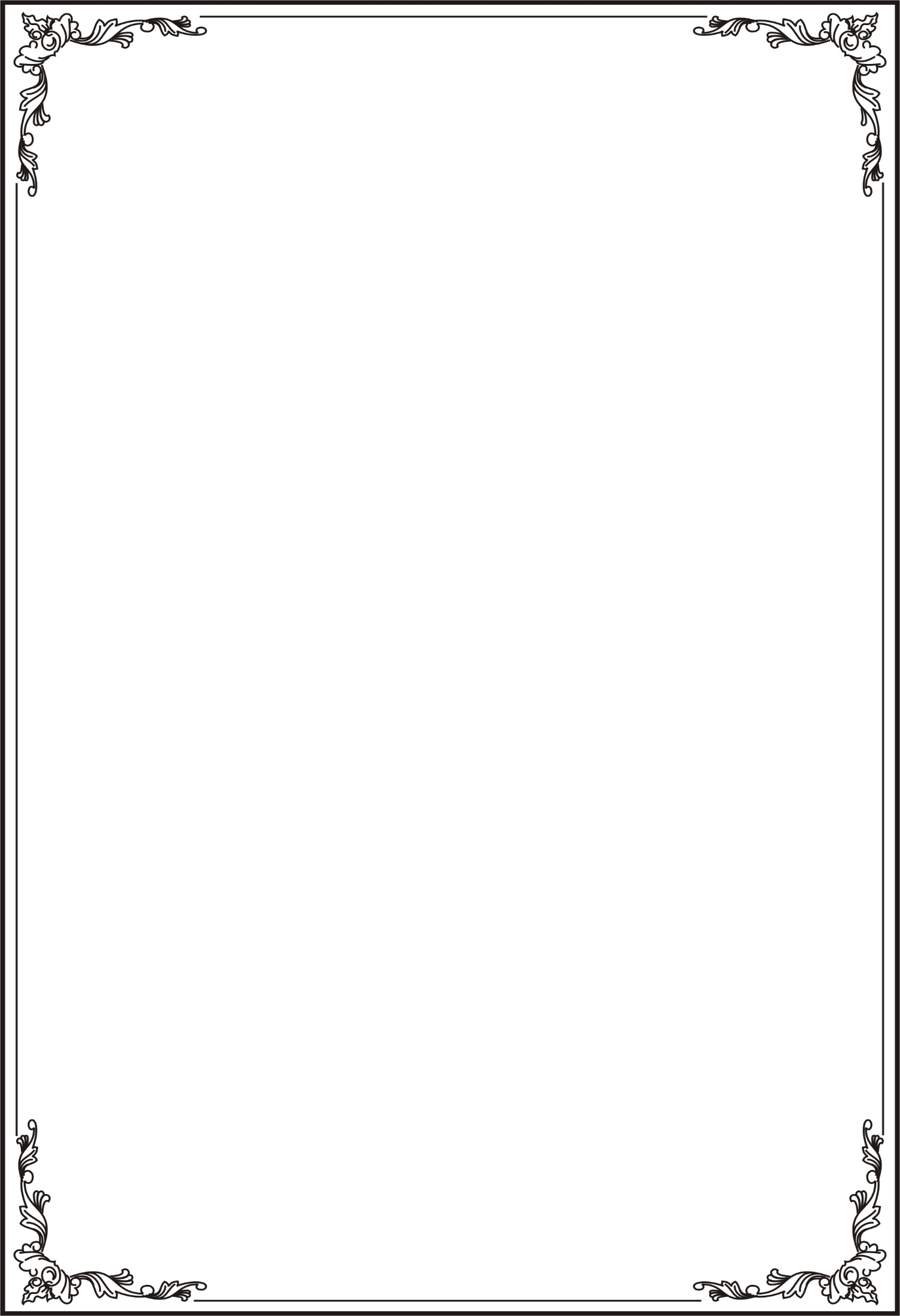      ỦY BAN NHÂN DÂN HUYỆN THANH OAI       TRƯỜNG TIỂU HỌC CỰ KHÊ  KẾ HOẠCH   THỰC HIỆN CÔNG TÁC CẢI CÁCH HÀNH CHÍNH PGD&ĐT THANH OAI NĂM 2022      Cự Khê, tháng 01 năm 2022UBND HUYỆN THANH OAITRƯỜNG TH CỰ KHÊSố: 14 /KH-THCKCỘNG HÒA XÃ HỘI CHỦ NGHĨA VIỆT NAMĐộc lập – Tự do – Hạnh phúcCự Khê, ngày 19 tháng 01 năm 2022Nơi nhận:Phòng GDĐT huyện; (để b/cáo)Lưu: VT; (Thuý: 01).HIỆU TRƯỞNG Ngô ViếT Thành